Don Boscoparochie Kessel-Lo
Vijfde zondag van de vasten - Liturgisch jaar B - 21 maart 2021
Leven loslaten, leven vinden. 
                                               Samenstelling: Lieve Neukermans en Chris WillocxZegen en kruistekenGezegend het licht van deze morgen.
Gezegend ieder woord dat kracht geeft en bezielt.
Gezegend ieder van u, om wie je bent, om wat ons samenbrengt,
in naam van wie wij noemen: Vader, Zoon en Geest.Welkom 
De weg naar binnen gaan, naar de stilte van het hart, 
naar de wortels van onze menselijke verhoudingen, 
is een collectieve opdracht. Zo hoorden we op Aswoensdag. 

Tijd voor een nieuw verbond:
 het onderricht van de Ene 
- de tien richting gevende woorden - wordt in ons hart geschreven. 
Hier ontdekken wij dat delen leven geeft, leven in overvloed. 

Delen: reeds zestig jaar het kloppend hart van Broederlijk Delen. 
Wereldwijde problemen zoals COVID-19, 
de klimaatverandering, leven met mensen die anders zijn,
honger en ongelijkheid vragen een oplossing. 
Het delen van economische, politieke en ideologische macht
doet ons loskomen van oude structuren en
maakt ons ontzettend creatief om een andere samenleving op te bouwen.
Intredelied: Wie als een God wil leven hier op aardeWie als een god wil leven hier op aarde,hij moet de weg van alle zaaden zo vindt hij genade.
Hij gaat de weg van alle aardse dingen,hij leeft het lot met hart en zielvan alle stervelingen.
Hij wordt aan zon en regen prijsgegeven,het kleinste zaad in weer en windmoet sterven om te leven.
De mensen moeten sterven voor elkander,het kleinste zaad wordt levend brood,zo voedt de één de ander.En zo heeft onze God zich ook gedragenen zo is Hij het leven zelfvoor iedereen op aarde.Openingsgebed 
Vader van het leven, 
de natuur ontwaakt in de aarde die U ons geeft. 
Breek dan open wat versteend is en verstard
in een samenleving die terugplooit op zichzelf. 
Maak ook nu een nieuw verbond weer mogelijk. 
Schrijf in ons hart uw levenswoorden 
zoals Jezus ze heeft voorgeleefd. 
Het moge gebeuren! Amen.Evangelie (Johannes 12,23 -33)'Het uur is gekomen dat de Mensenzoon verheerlijkt wordt. Waarachtig, Ik verzeker jullie: als een graankorrel niet in de akkergrond sterft, blijft hij onvruchtbaar. Maar hij moet sterven, alleen dan brengt hij rijke vruchten voort. Wie zich aan zijn leven vastklampt, verliest het; maar wie zijn leven prijsgeeft in deze wereld, zal het behouden voor het eeuwige leven. Wie Mij wil dienen, zal Mij moeten volgen, en waar Ik ben, daar zal ook mijn dienaar zijn: wie Mij dient, zal erkenning vinden bij de Vader. Nu het zover is, is mijn ziel ontsteld. Zal Ik dan zeggen: "Vader, red Mij uit dit uur"? Nee, want juist daarom ben Ik gekomen: met het oog op dit uur. Vader, verheerlijk uw naam!' Toen klonk er een stem uit de hemel: 'Die heb Ik al verheerlijkt en ook nu zal Ik Hem verheerlijken.' De mensen die hadden staan luisteren, dachten dat het gedonderd had. Maar sommigen zeiden: 'Er heeft een engel tegen Hem gesproken.' Jezus zei echter: 'Niet voor Mij heeft die stem geklonken, maar voor u. Nu wordt het oordeel over deze wereld geveld, nu gaat de vorst van deze wereld onttroond worden. Ikzelf moet van de aarde omhoog geheven worden en zo haal Ik allen naar Mij toe.' Hiermee kondigde Hij aan op welke manier Hij zou sterven.Een tekstje van Roos Maes uit een vastenbundel van Broederlijk Delen doet ons ook anders kijken naar deze evangelietekst.  Ons blikveld wordt verlegd van de graankorrel naar de aarde met het inzicht dat als de graankorrel geen goede aarde vindt waarin ze zich kan geven en delen (sterven), ze ook geen vruchten zal voortbrengen, niet tot bloei zal komen. 

Zonder goede grond geen vruchten. Zonder wortels geen stevigheid. Zonder water geen leven.  
En dan legt ze op een biddende wijze de band met God: 
Wees Gij vaste grond, zin van ons bestaan.
Wees Gij vruchtbare aarde, kracht van leven. 
Wees Gij wassend water, vrede van ons hart.
Wees Gij, onze zachte kracht. 
Dan kunnen wij sterven om te Leven.

Muziek: https://youtu.be/AofvSVzyk8k (Een andere melodie voor het lied: Wie als een god wil leven hier op aarde)
Als de lente uitblijft

Als de lente uitblijft in de economie ...
deprimerend voor zoveel kleine mensen, uitgebuit, uitgesloten.
En toch ... niet berusten.
Waar zorgen wij zelf voor de lente
van een economie van het genoeg, van het herverdelen?

Als de lente uitblijft in onze nationale politiek ...
niet opbeurend om aan te zien.
En toch ... niet verbitteren.
Waar zorgen wij zelf voor de lente
in onze inzet voor het goede samenleven?

Als de lente uitblijft in de kerk ...
dieptreurig hoe lang we dat al niet moeten meemaken.
En toch ... niet verketteren.
Waar zorgen wij zelf voor de lente
van stilte en bezinning, van bezieling en begeestering?

Zelfs als de lente buiten uitblijft ...
Niets of niemand kan ons beletten
om alvast binnen zelf voor de lente te zorgen.  jpv

VoorbedenBidden we voor hen die keuzes durven maken 
waarvan de gevolgen niet altijd te overzien zijn,
mensen die zowat alles ervoor over hebben om het welzijn van anderen te bevorderen.
Versterk hun innerlijke kracht, God,
laat het vuur van hun verlangen brandend blijven.

Bidden we voor hen die blijven steken in hun aarzelingen,
mensen die geteisterd worden door een grote onzekerheid,
angstig voor alles wat zij niet overzien.
Geef hun nieuwe kracht, versterk hun hoop en hun verlangen
om medemens te zijn voor anderen.Bidden we voor werkers in de zorg en voor mantelzorgers die dag in dag uit voor de ander klaarstaan.
Dat ze vol vreugde volharden in de taken waar ze voor staan.
Dat ze waardering vinden en ruimte krijgen om op adem te komen.

Levende, Barmhartige,
wees er voor ons wanneer wij durven kiezen voor een leven vol gerechtigheid,
en sta ons bij op momenten van angst, angst om alles te verliezen.
Wees er ook voor ons wanneer we niet durven kiezen,
omdat we denken de weg van gerechtigheid niet aan te kunnen. Amen.Wie zijn leven niet wil geven  https://www.youtube.com/watch?v=rUJSs3_Of1YWie zijn leven niet wil geven,
niet wil delen met zo velen, 
met een ander, gaat verloren
Wie wil geven wat hij heeft,
die zal leven opgegeten,
die zal weten dat hij leeft.DankgebedWij danken U, God,
voor mensen die kunnen delen
om anderen een menswaardig bestaan te verzekeren,
voor hen die hun huis gastvrij openstellen.

voor mensen die kunnen luisteren
naar het leed van anderen,
die wonden genezen
door de pijn te helpen dragen;
voor mensen die kunnen troosten.

voor mensen die rust en stilte brengen,
die oog hebben voor kleine dingen,
die zich verheugen in de grootheid van anderen.

voor mensen die hongeren naar gerechtigheid,
die lijden omwille van het onrecht
dat anderen wordt aangedaan.

voor mensen die mild zijn in hun oordeel,
die eerbied hebben voor het leven,
die hun hart openen voor vergeving en verzoening.

voor mensen die zuiver zijn in hun bedoelingen,
die oprecht zijn in hun woorden,
die trouw blijven aan hun vrienden.Wij danken U, God,
voor mensen die zich spiegelen
aan de levenswijze van Jezus.Onze Vader
die in het diepste van uw mensen zijt.
Uw naam worde steeds meer liefde. 
Levend door en tussen ons als teken van uw rijk. 
Laat ons uw wil ontdekken, 
in ’t werk met mensen aan een nieuwe aarde van geluk voor allen.
Geef ons het besef: dat brood voor allen dagelijkse opdracht is. 
En waar wij falen of ontmoedigd zijn, 
wees steeds opnieuw voor ons vergeving
in ’t herhaald vergeven aan elkaar. 
En leid ons heen door onmacht en door angst, 
op onze tocht naar u met Jezus onze Heer.  Amen.Verhaal: De Graankorrel en de MierEen graankorrel, die na de oogst op het veld was blijven liggen, wachtte op regen, zodat hij zich kon laten wegzinken in de aarde.
Toen kwam er een mier. Ze zag de graankorrel, sjorde hem op haar rug en begon moeizaam de lange weg naar haar nest.
De graankorrel drukte op haar kleine, taaie lijf en leek steeds zwaarder te worden.
“Waarom sjouw je zo? Waarom leg je me niet neer?” Vroeg de graankorrel.
De mier hijgde: “Als ik je niet meeneem, hebben we geen eten voor de winter. Wij mieren zijn met zovelen en elk van ons moet zoveel mogelijk voedsel naar de voorraadkamer slepen.”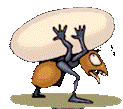 “Maar ik ben niet gemaakt om zomaar opgegeten te worden”, zei de graankorrel. “Ik ben een zaadje vol leven. Ik ben er om uit te groeien tot een grote plant.
Luister naar me, laten we samen een overeenkomst sluiten”.
De mier was blij dat ze even kon uitrusten. Ze legde de graankorrel neer en vroeg: “Wat is een overeenkomst?”
De graankorrel zei: “Als je me hier op de akker laat liggen, in plaats van me mee te slepen naar je nest, dan zal ik je honderd graankorrels schenken voor je voorraadkamer.”De mier dacht na. Honderd korrels in ruil voor één enkele?
Maar dat was een wonder! “Hoe gebeurt het dan?” Vroeg ze.
“Dat is een geheim”, antwoorde de graankorrel, “dat is het geheim van het Leven. Graaf nu een klein kuiltje in de grond, begraaf me daarin en kom dan over een jaar terug.”
Er ging een jaar voorbij.
De mier keerde terug.
En de graankorrel had woord gehouden.

(Naar een verhaal van Leonardo da Vinci)
uit Een parel voor elke dag, Averbode 2007, p. 107. C.LetermeZending en zegenAls de graankorrel sterft, brengt hij rijke vruchten voort.
Sterven om te leven,
verliezen om te winnen
en loslaten om te vinden.
Met deze boodschap worden we de wereld ingestuurd.
Moge de Heer ons daarin steunen en behoeden.

https://www.youtube.com/watch?v=3nX1_Z58WvADe Levende zegene en behoede u.
De Levende doe zijn aangezicht over u lichten, en zij u genadig
De Levende verheffe zijn aangezicht over u, en geve u vrede.

Zegen ons en behoed ons,
doe lichten over ons uw aangezicht en wees ons genadig.
Zegen ons en behoed ons, doe lichten over ons uw aangezicht en geef ons vrede.Alle bloemen voor morgen zitten in de zaden van vandaagMuziek Vivaldi – Lente https://www.youtube.com/watch?v=dMqEMXjx8ssMededelingenNog tot zondag 29 maart kan je bij Chriswillocx1@gmail.com   0476 899630 melden dat je wil aansluiten bij de gebedswake van Goede Vrijdag - op 2 april. 
Er zijn 3 groepen van 15 personen: 19-19u20     19u40- 20u10   20u20-21uOp Paasdag is de kerk open van 10 tot 12u. Hierover komt nog een bericht.Vandaag actiedag tegen racisme in Leuven en op andere plaatsen.
Vanuit onze parochie is er een kleine delegatie aanwezig, met deze boodschap:
In iedere man en iedere vrouw die niet dezelfde rechten krijgt, geen land, geen opleiding, geen huis, geen eten en drinken heeft, ontmoeten we God.De mens in nood rekent niet alleen op onze individuele gastvrijheid
maar ook op een structureel georganiseerde gastvrijheid.“Al wat je voor hén doet, heb je voor Mij gedaan.
Al wat je hen onthoudt, heb je Mij onthouden”.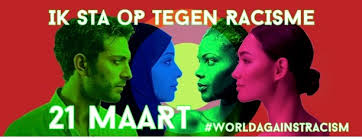 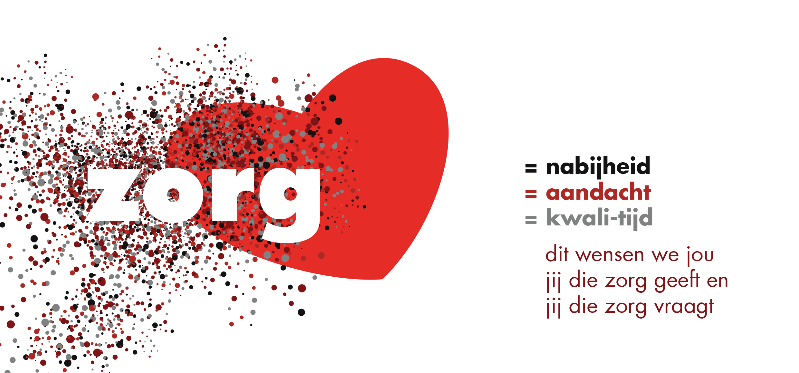 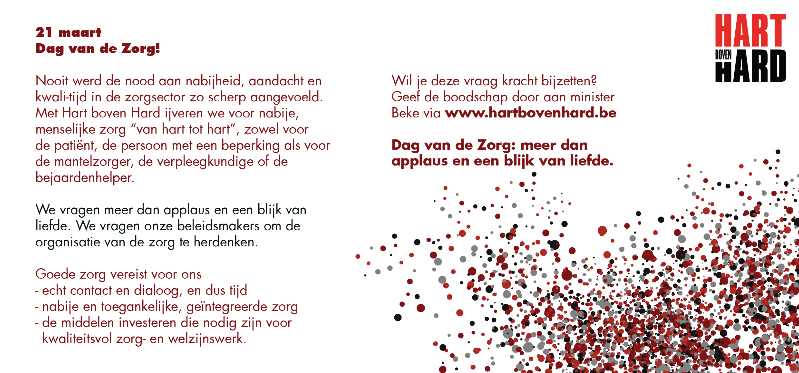 